Kent substance user referral form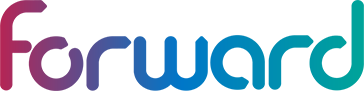 PLEASE SEND COMPLETED FORM TO: rapt.sittingbourne@nhs.net, rapt.canterbury@nhs.net  rapt.dover@nhs.net, rapt.margate@nhs.net or rapt.ashford@nhs.net, depending on the client’s location. Thank you for referring your patient/client. Kent has two different providers of adult substance misuse services: cgl in West Kent and The Forward Trust in East Kent.                                                                                                                                                 Thank you for referring your patient/client. Kent has two different providers of adult substance misuse services: cgl in West Kent and The Forward Trust in East Kent.                                                                                                                                                 Thank you for referring your patient/client. Kent has two different providers of adult substance misuse services: cgl in West Kent and The Forward Trust in East Kent.                                                                                                                                                 Thank you for referring your patient/client. Kent has two different providers of adult substance misuse services: cgl in West Kent and The Forward Trust in East Kent.                                                                                                                                                 Thank you for referring your patient/client. Kent has two different providers of adult substance misuse services: cgl in West Kent and The Forward Trust in East Kent.                                                                                                                                                 Client o Mro Mrs o Misso Ms    Other:First name: First name: First name: D.O.B: D.O.B: o Mro Mrs o Misso Ms    Other:Surname: Surname: Surname: Age: Age: Address and PostcodeAddress and PostcodeAddress and PostcodeTelephone number: Telephone number: Telephone number: Address and PostcodeAddress and PostcodeAddress and PostcodeMobile number: Mobile number: Mobile number: Address and PostcodeAddress and PostcodeAddress and PostcodeNHS Number:NHS Number:NHS Number:Email address:Email address:Email address:Email address:Email address:Email address:Substance of choice & Details of use E.g How much, how oftenSubstance of choice & Details of use E.g How much, how oftenSubstance of choice & Details of use E.g How much, how oftenSubstance of choice & Details of use E.g How much, how oftenSubstance of choice & Details of use E.g How much, how oftenSubstance of choice & Details of use E.g How much, how oftenHow does the patient/client wish to be contactedPhone  /  TEXT  /  LetterOther……How does the patient/client wish to be contactedPhone  /  TEXT  /  LetterOther……How does the patient/client wish to be contactedPhone  /  TEXT  /  LetterOther……How does the patient/client wish to be contactedPhone  /  TEXT  /  LetterOther……How does the patient/client wish to be contactedPhone  /  TEXT  /  LetterOther……How does the patient/client wish to be contactedPhone  /  TEXT  /  LetterOther……Who’s referring : Who’s referring : GP SURGERY: GP SURGERY: GP SURGERY: GP SURGERY: Please attach GP summary: Please attach GP summary: Please attach GP summary: Please attach GP summary: Please attach GP summary: Please attach GP summary: Other Important relevant Information Please detail any physical and/or mental health concerns, any safeguarding concerns (e.g children) or details any recent incidents that may have led to the referral. Other Important relevant Information Please detail any physical and/or mental health concerns, any safeguarding concerns (e.g children) or details any recent incidents that may have led to the referral. Other Important relevant Information Please detail any physical and/or mental health concerns, any safeguarding concerns (e.g children) or details any recent incidents that may have led to the referral. Other Important relevant Information Please detail any physical and/or mental health concerns, any safeguarding concerns (e.g children) or details any recent incidents that may have led to the referral. Other Important relevant Information Please detail any physical and/or mental health concerns, any safeguarding concerns (e.g children) or details any recent incidents that may have led to the referral. Other Important relevant Information Please detail any physical and/or mental health concerns, any safeguarding concerns (e.g children) or details any recent incidents that may have led to the referral. Please complete if referring for someone else:Referrer details:Name and job title:Service:Preferred means of contact:Does the person know you are referring them?  o Yes o NoDo they want to be referred? o Yes o NoWould you like feedback on the outcome of this referral?   o Yes o No